美国国际供应链与运营管理协会权威认证课程	CPIM生产及库存管理专业人士认证课程	APICS Certification of Production and Inventory Management由美国APICS 生产与运营管理协会推出的CPIM生产与库存管理是认证项目是全球公认的最具权威性的供应链管理专业能力的业界最高标准。拥有该专业证书，代表你获得了世界权威机构 APICS-国际供应链及运营管理协会对其供应链管理专业能力的认同，从而大幅提升你在职场的竞争力。企业团队拥有CPIM 的认证，也代表该公司的团队专业能力达到世界先进水平，从而能够大大增加供应链管理的知识水平和行业的荣誉度，从而增加企业的竞争力。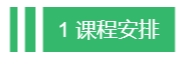 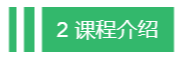 CPIM 认证资格考试自 1973 年举办至今，全球已有约 100,000 名的 CPIM 人才活跃于各产业领域。他们拥有在需求管理、销售及运营计划、主生产排程、物料计划、 能力计划、采购与供应、供应商关系管理、绩效评估、质量控制和持续改进等方面的基本知识、概念、专业技能以及策略意识。在华的各跨国公司如 Delphi，HP，DELL，IBM， PHILIPS， MOTOROLA， GE，ORACLE，SAP 等都优先聘用和晋升已取得 CPIM 认证的专业人士。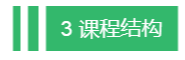 原版课程	CPIM 认证课程包括，2个部分的课程，共计12天BSCM--Basics of Supply Chain Management   供应链管理核心    4 天PIM--Production and Inventory Management    生产与库存管理    8 天其中：模块1  资源的策略管理  2天模块2  主资源计划   2天模块3  细节排程与计划  2天模块4  作业执行与控制  2天汉化版课程BSCM--Basics of Supply Chain Management   供应链管理核心    3天课程详细内容见附件。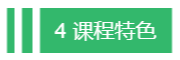 课程采用 APICS 英文原版教材和软件，可选择中/英文授课语言。由具有精湛讲课技巧,丰富实践经验,活跃在管理及咨询领域的资深专家授课。采用世界最具权威性和公信力的概念和术语，与全球产业的共同管理语言接轨。提供网上学习账号，可查询，做练习，便于备考课程内容完整连贯，构建全方位的供应链管理专业知识体系。课程全面涵盖认证考试内容，有助于考取“CPIM 生产及库存管理师”资格认证。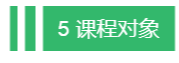 从事制造、生产管理、物料管理、存货控制、仓储、物流、采购、工业工程、销售、供应链管理、品质管理、客户服务等相关领域的专业人士从事 ERP、SCM 相关的咨询顾问及软件设计开发和推广的工程师制造或物流企业的中高级部门主管有兴趣取得国际性专业认证，成为国际化专业人才的有志之士。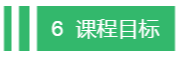 个人收获：CPIM通过提供给学员有效的评估和管理业务活动的工具，从而帮助学生增加生产与库存管理的专业知识和职业能力。公司收获：员工可通过CPIM项目学习到如何在组织全球运营范围内评估生产和库存业务活动的相关知识与技能，其包括：提升效率，技术投资回报率最大化，流程优化等，来应对机遇和挑战。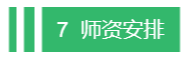 由具有精湛讲课技巧， 丰富实践经验，全球认证的资深专家授课采用世界最具权威性和公信力的概念和术语，与全球产业管理的共同语言接轨小班授课, 更多讨论和案例研究课程内容知识完整连贯，共计12天（84小时）课程内容覆盖认证考试内容，有助于通过CPIM生产与库存管理专业资格认证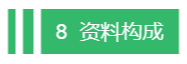 原版课程使用的CPIM学习系统包括: 　教材课本分为2个部分，3本美国进口原版教材。　一个APICS在线学习账号，网上辅助学习系统CPIM learning system including　可以方便使用移动设备学习 　每个模块有相应的学习活动 　可提供详尽的个人进度报告 汉化版课程使用的CPIM学习资料:汉化教材一本 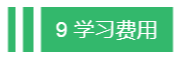 原版培训APICS Plus Member（高级会员年费）1,450元/人Exam Price  (第一部分 考试费）	3,300元/人Exam Price  (第二部分 考试费）	3,300元/人学习系统（ 第一部分 包括一年在线学习账号）2,900元/人学习系统（ 第二部分 包括一年在线学习账号）3,500元/人第一部分培训费	4天 8,100元/人第二部分培训费）8天 16,500元/人	总计费用  39,050元/人汉化版培训Part1总计费用  12,000元/人（包含培训，教材考试等费用）Part2 暂时没有汉化 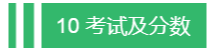       原版考试为英文，汉化版考试为中文。计算机考试。此考试分为两个部分。Part1包括150道单选题（其中20题为测试题），时长3个半小时。Part2包括150道单选题（其中20题为测试题），时长3个半小时。考试成绩三年有效350分为满分，300分为通过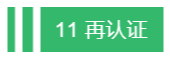 再认证为五年，需要累积75个再教育学分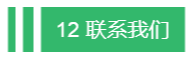 Contact 田燕/Tina Tel: 010-59626708     Mobil:1710003392（同微信）Mail：tian.tian@brwy.com公开课报名表我报名参加以下博润课程 / Please Register Me for the Following Brain consulting Seminar of:报名学员信息 / Registrant Information:如您有企业内训需求，请与我们联系； 该表可复制时间地点3月4月5月6月7月8月9月10月11月12月part1原版上海19-22 北京16-19上海20-23北京17-20part1汉化版上海13-15上海22-24part2原版上海23-26北京14-17
上海21-24北京18-21上海17-20上海22-25
北京22-25北京19-22公司全称参加人姓名Name性别Gender职 务Job Title职 务Job Title电 话Telephone手 机Mobile邮 件E-Mail邮 件E-Mail付款方式
Payment请选择：       □ 转账          □ 现金请选择：       □ 转账          □ 现金请选择：       □ 转账          □ 现金请选择：       □ 转账          □ 现金请选择：       □ 转账          □ 现金请选择：       □ 转账          □ 现金请选择：       □ 转账          □ 现金付款方式与信息Payment information开户银行：华夏银行北京十里堡支行银行帐号：4046200001801900010060地    址：北京市朝阳区东四环中路78号大成国际中心2号楼B0615开户银行：华夏银行北京十里堡支行银行帐号：4046200001801900010060地    址：北京市朝阳区东四环中路78号大成国际中心2号楼B0615开户银行：华夏银行北京十里堡支行银行帐号：4046200001801900010060地    址：北京市朝阳区东四环中路78号大成国际中心2号楼B0615开户银行：华夏银行北京十里堡支行银行帐号：4046200001801900010060地    址：北京市朝阳区东四环中路78号大成国际中心2号楼B0615开户银行：华夏银行北京十里堡支行银行帐号：4046200001801900010060地    址：北京市朝阳区东四环中路78号大成国际中心2号楼B0615开户银行：华夏银行北京十里堡支行银行帐号：4046200001801900010060地    址：北京市朝阳区东四环中路78号大成国际中心2号楼B0615开户银行：华夏银行北京十里堡支行银行帐号：4046200001801900010060地    址：北京市朝阳区东四环中路78号大成国际中心2号楼B0615发票提供给 Deliver Invoice to发票提供给 Deliver Invoice to发票提供给 Deliver Invoice to    □ HR   □ 学员 （发票内容为xxx“培训费”）    □ HR   □ 学员 （发票内容为xxx“培训费”）    □ HR   □ 学员 （发票内容为xxx“培训费”）    □ HR   □ 学员 （发票内容为xxx“培训费”）    □ HR   □ 学员 （发票内容为xxx“培训费”）是否需要预定住宿是否需要预定住宿是否需要预定住宿□ 是□ 是□ 是□ 是□ 否